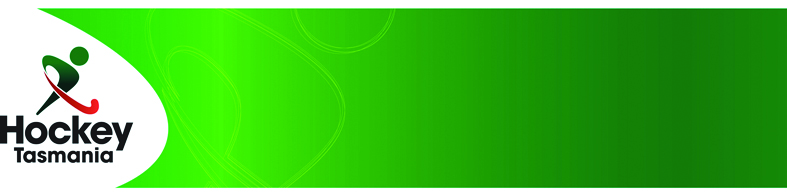 HOCKEY TASMANIA REGISTRATION 2024	Dear Hockey Tasmania Member, Registrations for the 2024 season will be open from 22 January 2024 on the Hockey Tasmania website registration portal.There has been a 4% increase of Hockey Tasmania’s registration fees from 2023. We are pleased to be able to keep this increase well below of the current CPI and inflation. This is on the back of no increase in fees in 2021 & 3% in 2022, which Hockey Tasmania took to encourage and facilitate a return to hockey for as many people as possible. As always, and where possible, we endeavour to keep fees and any increases as low as we can. Registration for the Hookin2Hockey program will again be completed through the RevSport portal. There is a $22.81 Hockey Australia fee upon registering, but like with any other registration, the fee is only payable once for the year.We are pleased to be offering flexible options again this year with 5 and 10 game options. Both of these are fully flexible and will allow senior members to play their games anytime throughout the season.  All prices are GST inclusive Please note the Hockey Australia Levy increased by $3.31 for seniors and $2.81 for juniors from 2023 and includes: 
Annual player insurance of $14.71 for juniors and seniors with a $8.71 fee for Hookin2Hockey players. 
A National Redress Scheme component of $3.30 and a small RevSport fee.  
There will also be a merchant fee added on to the complete registration cost.Benefits with the Hockey Australia Levy include annual access to all live and on-demand content on LiveHockey.com.au.Payment of the senior or junior classes will allow players to participate in;Any full field club competition that commences in 2024;More than one grade in any competition; More than one regional competition during the season; Both school and club competitions. Players aged under 18 should only pay the junior fee even if they play in a senior competition or play as a senior and junior. The Hookin2Hockey registration does not allow you to play in a traditional full field club competition. If you wish to transition to a full field competition, you must upgrade to a junior registration (you will only pay the difference between the two options). As a player you must register and pay before you play a game. If you do not, your details cannot be entered on the competition management system and your team will be deemed to have played an unregistered player. Most importantly you will not be insured. Hockey Tasmania will distribute player passes to clubs for their senior members who are appropriately registered and paid. A season pass entitles you to access the Northern Hockey Centre and the Tasmanian Hockey Centre free of charge. There is no entry fee at these venues for anyone under the age of 18. Season spectator passes can be purchased online by non-players for $78. Life members will receive free season gate passes upon application (this only applies to those life members who do not have a gate pass). We wish everyone all the best for season 2024.Damian Smith Chief Executive Officer Hockey TasmaniaClass Types (Valid for all competitions that commence in 2024)Hockey Australia LevyHockey Tasmania RegistrationTotalSenior Full Season ; 18 or older $57.31$85.29$142.60Junior; Under 18 $45.31$34.89$80.20Senior 10 Game Pass $42.81$45.29$88.10Upgrade from 10 Game Pass to Full Season$14.50$40.00$54.50Senior 5 Game Pass $29.81$35.39$65.20Upgrade from 5 Game Pass to Full Season$27.50$49.90$77.40Hookin2Hockey; 
6 years of age or older $22.81$0.00$22.81Spectator Pass + Non-Playing Member $0.00$78.00$78.00Upgrade Spectator Pass to Player$57.31$7.29$64.60